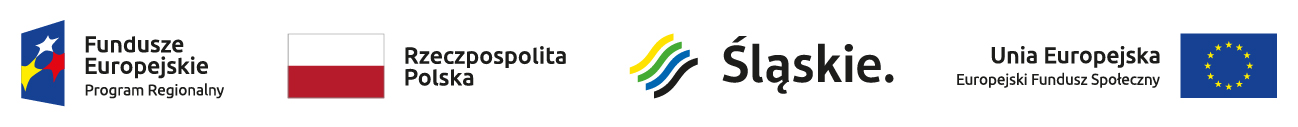 ZAŁĄCZNIK NR   1Oznaczenie sprawy: ZA.271.51.2020 
  
OFERTAZgodnie z treścią ogłoszenia w postępowaniu prowadzonym w oparciu o Rozdział 6 ustawy Prawo zamówień publicznych pod nazwą:
 Kurs dla mechaników samolotów ultralekkich w ramach projektu "Mechanika najwyższych lotów"* UWAGA! Zgodnie z treścią art. 43 ust. 1 pkt 29) lit. c) ustawy z dnia 11 marca 2004 r. o podatku od towarów i usług (t.j. Dz.U. z 2020 r. poz. 106) zwalnia się od podatku usługi kształcenia zawodowego lub przekwalifikowania zawodowego finansowane w całości ze środków publicznych - oraz świadczenie usług i dostawę towarów ściśle związaną z tymi usługami.Oferuję(my) wykonanie przedmiotu zamówienia za cenę:
(łącznie cena brutto słownie:

..................................................................................................................................................................................)Podwykonawcy
• Zamierzam(y) powierzyć podwykonawcom następujące części zamówienia:Akceptuję(emy) termin wykonania zamówienia określony w ogłoszeniu dotyczącym niniejszego postępowania. Oświadczam(y), że:załączony do ogłoszenia wzór umowy - ZAŁĄCZNIK NR 3, został przeze mnie (przez nas) zaakceptowany i zobowiązuję(emy) się w przypadku wyboru mojej (naszej) oferty do zawarcia umowy na określonych w nimwarunkach w miejscu i terminie wyznaczonym przez Zamawiającego;uważam(y) się za związanych niniejszą ofertą przez okres 30 dni od daty składania ofert;Pozostałe oświadczenia:zapoznałem(liśmy) się ogłoszeniem i jego załącznikami dotyczącymi niniejszego postępowania i nie wnoszę(simy) do nich żadnych zastrzeżeń oraz zdobyłem(liśmy) wszelkie informacje niezbędne do przygotowania oferty;oświadczam(y), że nie uczestniczę(ymy) w jakiejkolwiek innej ofercie dotyczącej tego samego zamówienia jako wykonawca;oświadczam(y), że jestem(śmy) małym lub średnim przedsiębiorcą w rozumieniu ustawy z dnia 6 marca 2018 r. Prawo przedsiębiorców..................................................(należy wpisać TAK lub NIE)oświadczam(y), że wypełniłem(liśmy) obowiązki informacyjne przewidziane w art. 13 lub art. 14 RODO 1) wobec osób fizycznych, od których dane osobowe bezpośrednio lub pośrednio pozyskałem(liśmy) w celu ubiegania się o udzielenie zamówienia publicznego w niniejszym postępowaniu*.1) rozporządzenie Parlamentu Europejskiego i Rady (UE) 2016/679 z dnia 27 kwietnia 2016 r. w sprawie ochrony osób fizycznych w związku z przetwarzaniem danych osobowych i w sprawie swobodnego przepływu takich danych oraz uchylenia dyrektywy 95/46/WE (ogólne rozporządzenie o ochronie danych) (Dz. Urz. UE L 119 z 04.05.2016, str. 1).
* W przypadku gdy wykonawca nie przekazuje danych osobowych innych niż bezpośrednio jego dotyczących lub zachodzi wyłączenie stosowania obowiązku informacyjnego, stosownie do art. 13 ust. 4 lub art. 14 ust. 5 RODO wykonawca nie składa oświadczenia o tej treści (należy usunąć treść oświadczenia np. przez jego wykreślenie).Integralną część oferty stanowią:................................................................................................
 ................................................................................................
 ................................................................................................
 ................................................................................................
 ................................................................................................
 ................................................................................................
 ................................................................................................
 ................................................................................................
 ...............................................................................................